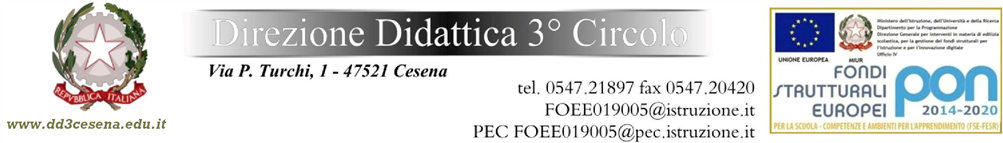 DOMANDA SERVIZIO DI PRE E POST- SCUOLA A.S. 2021/2022CON SORVEGLIANZA DEI COLLABORATORI SCOLASTICICiò per i seguenti motivi autocertificati:________________________________________________________________________________________________________________________________________________________- autocertificazione (dichiarazione sostitutiva ai sensi del DPR 445/2000 art. 46 con la conoscenza delle sanzioni previste dal codice penale e dalle leggi speciali in caso di dichiarazioni mendaci, sotto la propria responsabilità).L’autorizzazione verrà rilasciata entro 30 gg. dopo aver verificato c/o il datore di lavoro quanto dichiarato.Cognome e nome del padre:____________________________________________________________________________Cognome e nome della madre:____________________________________________________________________________Cesena, _______________                                                                                                                     Firma____________________________________                                                                                 (padre)____________________________________                                                                                 (madre)Al Dirigente Scolastico3° Circolo - CesenaIl sottoscrittoIl sottoscritto_______________________________________________________________________________________________________________________________________________________________________________________chiede alla S.V. che il proprio figlio/achiede alla S.V. che il proprio figlio/achiede alla S.V. che il proprio figlio/a________________________________________________________________________________________frequentante la scuola dell’infanzia __________________________frequentante la scuola dell’infanzia __________________________frequentante la scuola dell’infanzia __________________________frequentante la scuola dell’infanzia __________________________Sez. ________________□Venga ospitato a scuola alle ore 7.45Venga ospitato a scuola alle ore 7.45Venga ospitato a scuola alle ore 7.45Venga ospitato a scuola alle ore 7.45□Venga ospitato a scuola dalle ore 16.00 alle ore 16.15Venga ospitato a scuola dalle ore 16.00 alle ore 16.15Venga ospitato a scuola dalle ore 16.00 alle ore 16.15Venga ospitato a scuola dalle ore 16.00 alle ore 16.15Sede di lavoro:__________________________________________________________Nome della ditta:__________________________________________________________Orari di lavoro:__________________________________________________________Sede di lavoro:_________________________________________________________Nome della ditta:_________________________________________________________Orari di lavoro:_________________________________________________________